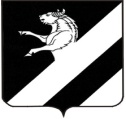 КРАСНОЯРСКИЙ КРАЙАЧИНСКИЙ РАЙОНАДМИНИСТРАЦИЯЛАПШИХИНСКОГОСЕЛЬСОВЕТАул. Советская, 8,с. Лапшиха,Ачинский район,Красноярский край,662177,Тел./ факс: 8(39151) 96-3-36E-mail: Lapshicha13@mail.ru№ _______На №___________________«__»____________20___г.
Сведения о предоставлении организациям и индивидуальным предпринимателям льготах, отсрочках, рассрочках, о списании задолженности по платежам в бюджетАдминистрацией Лапшихинского сельсовета Ачинского района Красноярского края организациям и индивидуальным предпринимателям льготы, отсрочки, рассрочки, о списании задолженности по платежам в бюджет МО Лапшихинский сельсовета в 4 квартале 2020 года не предоставлялись, заявлений  от субъектов  среднего и малого предпринимательства не поступало.Глава Лапшихинского сельсовета                              О. А. Шмырь